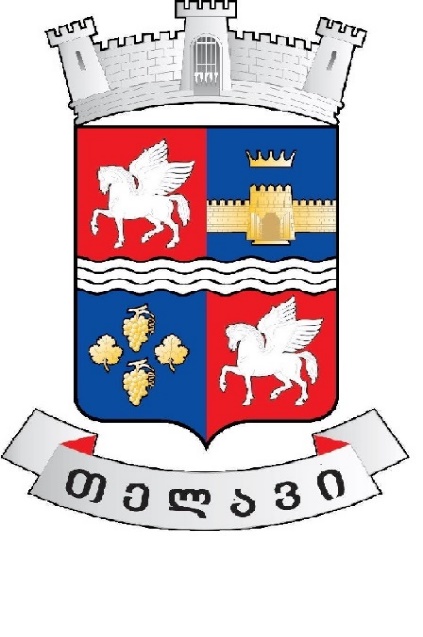 თელავის მუნიციპალიტეტის კაპიტალური ბიუჯეტისდანართი 2024 წლის ბიუჯეტისათვის2024-2027 წლების ბიუჯეტების კაპიტალური ხარჯები2024-2027 წლებში თელავის მუნიციპალიტეტის ბიუჯეტის პროგრამებისა და ქვეპროგრამების მიხედვით, დაგეგმილია შემდეგი კაპიტალური ხარჯების გაწევა:ათასი ლარი 02 00 - ინფრასტრუქტურის განვითარების პრიორიტეტის პროექტები02 01 01 - გზების კაპიტალური შეკეთებაათასი ლარი02 02 01 - სასმელი წყლის სისტემის რეაბილიტაციაათასი ლარი02 05 - ბინათმშენებლობის ღონისძიებებიათასი ლარი02 13 მონაწილეობითი ბიუჯეტირებაათასი ლარიკოდიდასახელებაპროექტის სავარაუდო ღირებულებაპროექტის სავარაუდო ღირებულებაპროექტის სავარაუდო ღირებულება2024 წლის პროექტი2024 წლის პროექტი2024 წლის პროექტი2025 წლის პროგნოზი2025 წლის პროგნოზი2025 წლის პროგნოზი2026 წლის პროგნოზი2026 წლის პროგნოზი2026 წლის პროგნოზი2027 წლის პროგნოზი2027 წლის პროგნოზი2027 წლის პროგნოზიკოდიდასახელებასულადგილობრივი ბიუჯეტითსახელმწიფო ბიუჯეტითსულადგილობრივი ბიუჯეტითსახელმწიფო ბიუჯეტითსულადგილობრივი ბიუჯეტითსახელმწიფო ბიუჯეტითსულადგილობრივი ბიუჯეტითსახელმწიფო ბიუჯეტითსულადგილობრივი ბიუჯეტითსახელმწიფო ბიუჯეტით02 01 01გზების კაპიტალური შეკეთება42099.922736.819363.19724.35228.54495.89424.54415.15009.410998.36486.24512.111952.86607.05345.802 02 01სასმელი წყლის სისტემის რეაბილიტაცია5387.13388.81998.3562.5321.7240.82662.6905.11757.5962.0962.00.01200.01200.00.002 02 03ჩამდინარე წყლების სისტემის მოწყობა-რეაბილიტაციისა და ექსპლოატაციის ღონისძიებები 270.0270.00.00.00.00.00.00.00.00.00.00.0270.0270.00.002 03 02გარე განათების ქსელის რეაბილიტაცია/მოწყობა750.0750.00.00.00.00.0250.0250.00.0250.0250.00.0250.0250.00.002 04 01მუნიციპალური ტრანსპორტის ხელშეწყობის ღონისძიებები412.2412.20.0206.1206.10.0206.1206.10.00.00.00.00.00.00.002 05ბინათმშენებლობის ღონისძიებები2403.31446.0957.3246.0246.00.00.00.00.00.00.00.02157.31200.0957.302 11მონაწილეობითი ბიუჯეტირება800.0800.00.0200.0200.00.0200.0200.00.0200.0200.00.0200.0200.00.003 02გარემოს დაცვის ღონისძიებები4058.3278.53779.80.00.00.00.00.00.04058.3278.53779.80.00.00.004 02სკოლამდელი განათლების დაწესებულებების რეაბილიტაცია, მშენებლობა1373.01373.00.00.00.00.0408.0408.00.0410.0410.00.0555.0555.00.005 01 01სპორტული ობიექტების აღჭურვა, რეაბილიტაცია, მშენებლობა543.7543.70.00.00.00.0543.7543.70.00.00.00.00.00.00.0სულსულ58097.531999.026098.510938.96202.34736.613694.96928.06766.916878.68586.78291.916585.110282.06303.1კოდი 02 01 01ჯამიჯამიჯამი2024 წლის პროექტი2024 წლის პროექტი2024 წლის პროექტი2025 წლის პროგნოზი2025 წლის პროგნოზი2025 წლის პროგნოზი2026 წლის პროგნოზი2026 წლის პროგნოზი2026 წლის პროგნოზი2027 წლის პროგნოზი2027 წლის პროგნოზი2027 წლის პროგნოზიღონისძიების დასახელებასულადგილობრივი ბიუჯეტითსახელმწიფო ბიუჯეტითსულადგილობრივი ბიუჯეტითსახელმწიფო ბიუჯეტითსულადგილობრივი ბიუჯეტითსახელმწიფო ბიუჯეტითსულადგილობრივი ბიუჯეტითსახელმწიფო ბიუჯეტითსულადგილობრივი ბიუჯეტითსახელმწიფო ბიუჯეტითქ. თელავში სოლომონ ლიონიძის ქუჩის II შესახვევის რეაბილიტაცია (სანიაღვრე კოლექტორის მოწყობით) 255.6255.60.0255.6255.6000.00.00.00.00.00.00.00.00.00.0ქ. თელავში ბესიკის ქუჩის რეაბილიტაცია180.9180.90.0180.9180.900.00.00.00.00.00.00.00.00.00.0ქ. თელავში სარაჯიშვილის ქუჩის რეაბილიტაცია255.7255.70.0255.7255.7000.00.00.00.00.00.00.00.00.00.0ქ. თელავში ლესელიძის ქუჩის რეაბილიტაცია435.0435.00.0435.0435.0000.00.00.00.00.00.00.00.00.00.0ქ. თელავში მაგამედოვის ქუჩის რეაბილიტაცია329.8329.80.0329.8329.8000.00.00.00.00.00.00.00.00.00.0ქ. თელავში დოლიძის ქუჩის რეაბილიტაცია603.0603.00.0603.0603.0000.00.00.00.00.00.00.00.00.00.0ქ. თელავში ბარბარე ჯორჯაძის ქუჩის რეაბილიტაცია191.0191.00.0191.0191.0000.00.00.00.00.00.00.00.00.00.0ქ. თელავში მაჩაბელის ქუჩის რეაბილიტაცია351.7351.70.0351.7351.7000.00.00.00.00.00.00.00.00.00.0ქ. თელავში თეიმურაზ ბაგრატიონის ქუჩის რეაბილიტაცია351.7351.70.0351.7351.7000.00.00.00.00.00.00.00.00.00.0ქ. თელავში ჩოლოყაშვილის ქუჩის ქვაფენილის რეაბილიტაცია70.370.30.070.370.3000.00.00.00.00.00.00.00.00.00.0ქ. თელავში ალ. ჭავჭავაძის ქუჩის და I და II ჩიხების რეაბილიტაცია145.9145.90.0145.9145.9000.00.00.00.00.00.00.00.00.00.0ქ. თელავში ჭავჭავაძის გამზირის რეაბილიტაცია2512.4137.42375.02512.4137.4002375.00.00.00.00.00.00.00.00.00.0ქ. თელავში ახოსპირელის ქუჩის და ქეთევან წამებულის ქუჩის რეაბილიტაცია150.7150.70.0150.7150.7000.00.00.00.00.00.00.00.00.00.0ქ. თელავში გოშაძის ქუჩის რეაბილიტაცია641.635.2606.4641.635.200606.40.00.00.00.00.00.00.00.00.0სოფელ კურდღელაურის 22-ე ქუჩის მე-4 ჩიხის რეაბილიტაცია90.590.50.090.590.5000.00.00.00.00.00.00.00.00.00.0ქ. თელავში ზაქარიაძის ქუჩის რეაბილიტაცია251.2251.20.0251.2251.200.00.00.00.00.00.00.00.00.00.0ქ. თელავში ამირეჯიბის ქუჩის რეაბილიტაცია400.2400.20.0400.2400.2000.00.00.00.00.00.00.00.00.00.0ციციშვილის ქუჩის  და ვახუშტი ქუჩის ნაწილობრივი რეაბილიტაცია251.2251.20.0251.2251.2000.00.00.00.00.00.00.00.00.00.0სოფელ წინანდლში 23-ე ქუჩის ნაწილის და 34-ე ქუჩის (სკოლის უბანი) მოასფალტება543.829.7514.1543.829.700514.10.00.00.00.00.00.00.00.00.0სოფელ იყალთოში შიდა საუბნო გზის რეაბილიტაცია (სკოლის გზა)273.314.9258.4273.314.900258.40.00.00.00.00.00.00.00.00.0სოფელ ქვ. ხოდაშენში შიდა საუბნო გზის რეაბილიტაცია (ბუიშვილების უბანი)453.0453.00.0453.0453.0000.00.00.00.00.00.00.00.00.00.0სოფელ ყარაჯალაში შიდა საუბნო გზის რეაბილიტაცია (სასაფლაოსკენ მიმავალი გზა)201.0201.00.0201.0201.00.00.00.00.00.00.00.00.00.00.0ქ. თელავში ევდოშვილის ქუჩის რეაბილიტაცია270.514.8255.7270.514.800255.70.00.00.00.00.00.00.00.00.0ქ. თელავში სამაჩაბლოს ქუჩის რეაბილიტაცია45.72.443.345.72.40043.30.00.00.00.00.00.00.00.00.0ქ. თელავში ყაზბეგის ქუჩის რეაბილიტაცია81.64.577.181.64.50077.10.00.00.00.00.00.00.00.00.0ქ. თელავში რობაქიძის ქუჩის რეაბილიტაცია233.912.8221.1233.912.8221.10.00.00.00.00.00.00.00.00.0სოფელ ახატელში შიდა საუბნო გზის რეაბილიტაცია 153.18.4144.7153.18.400144.70.00.00.00.00.00.00.00.00.0თელავის მუნიციპალიტეტში შიდა გზების და ქუჩების რეაბილიტაცია32375.617508.314867.30.00,0 0.09424.54415.105009.410998.36486.24512.111952.86607.05345.8სულ42099.922736.819363.19724.35228.504495.809424.54415.105009.410998.36486.24512.111952.86607.05345.8პროექტის დასახელებაქ. თელავში სოლომონ ლიონიძის ქუჩის II შესახვევის რეაბილიტაცია (სანიაღვრე კოლექტორის მოწყობით)პროექტის პროგრამული კოდი02 01 პროგრამის კოდი და დასახელება, რომელსაც წარმოადგენს პროგრამულ კლასიფიკაციაში02 01 01 გზების კაპიტალური შეკეთებაპროექტის განმახორციელებელითელავის მუნიციპალიტეტის მერიის  ინფრასტრუქტურის, სივრცითი მოწყობის, მშენებლობის, არქიტექტურისა და ძეგლთა დაცვის სამსახურიპროექტის დაწყების თარიღი2024 წელი პროექტის დასრულების თარიღი2024 წელიპროექტის აღწერა და მიზანიმიუხედავად იმისა, რომ უკანასკნელი წლების მანძილზე მუნიციპალიტეტში აქტიურად ხორციელდება მასშტაბური სამუშაოები ინფრასტრუქტურის მოწესრიგების კუთხით, გრძელვადიანი საჭიროებებიდან გამომდინარე, მაინც არის მნიშვნელოვანი სამუშაოების განხორციელების აუცილებლობა. ქუჩების ზოგიერთი ნაწილი საჭიროებს კაპიტალურ რეაბილიტაციას, პროგრამის განხორციელების მიზანია უსაფრთხო, კომფორტული გადაადგილების პირობების შექმნა, არსებული გზების ექსპლოატაციის ვადის გაზრდა, კაპიტალურად შეკეთებული გზები, რომლით სარგებლობაც იქნება უსაფრთხო და კომფორტული.დეტალური ინფორმაცია პროექტის შესახებქ. თელავში სოლომონ ლიონიძის ქუჩის II შესახვევის რეაბილიტაცია (სანიაღვრე კოლექტორის მოწყობით)პროექტის მოსალოდნელი შუალედური შედეგიმოწესრიგებული გზები, კომფორტული გადაადგილებაპროექტის მოსალოდნელი საბოლოო შედეგიმოწესრიგებული გზები, კომფორტული გადაადგილებაპროექტის დასახელებაქ. თელავში ბესიკის ქუჩის რეაბილიტაციაპროექტის პროგრამული კოდი02 01 პროგრამის კოდი და დასახელება, რომელსაც წარმოადგენს პროგრამულ კლასიფიკაციაში02 01 01 გზების კაპიტალური შეკეთებაპროექტის განმახორციელებელითელავის მუნიციპალიტეტის მერიის  ინფრასტრუქტურის, სივრცითი მოწყობის, მშენებლობის, არქიტექტურისა და ძეგლთა დაცვის სამსახურიპროექტის დაწყების თარიღი2024 წელი პროექტის დასრულების თარიღი2024 წელიპროექტის აღწერა და მიზანიმიუხედავად იმისა, რომ უკანასკნელი წლების მანძილზე მუნიციპალიტეტში აქტიურად ხორციელდება მასშტაბური სამუშაოები ინფრასტრუქტურის მოწესრიგების კუთხით, გრძელვადიანი საჭიროებებიდან გამომდინარე, მაინც არის მნიშვნელოვანი სამუშაოების განხორციელების აუცილებლობა. ქუჩების ზოგიერთი ნაწილი საჭიროებს კაპიტალურ რეაბილიტაციას, პროგრამის განხორციელების მიზანია უსაფრთხო, კომფორტული გადაადგილების პირობების შექმნა, არსებული გზების ექსპლოატაციის ვადის გაზრდა, კაპიტალურად შეკეთებული გზები, რომლით სარგებლობაც იქნება უსაფრთხო და კომფორტული.დეტალური ინფორმაცია პროექტის შესახებქ. თელავში ბესიკის ქუჩის რეაბილიტაციაპროექტის მოსალოდნელი შუალედური შედეგიმოწესრიგებული გზები, კომფორტული გადაადგილებაპროექტის მოსალოდნელი საბოლოო შედეგიმოწესრიგებული გზები, კომფორტული გადაადგილებაპროექტის დასახელებაქ. თელავში ბარბარე ჯორჯაძის ქუჩის რეაბილიტაციაპროექტის პროგრამული კოდი02 01 პროგრამის კოდი და დასახელება, რომელსაც წარმოადგენს პროგრამულ კლასიფიკაციაში02 01 01 გზების კაპიტალური შეკეთებაპროექტის განმახორციელებელითელავის მუნიციპალიტეტის მერიის  ინფრასტრუქტურის, სივრცითი მოწყობის, მშენებლობის, არქიტექტურისა და ძეგლთა დაცვის სამსახურიპროექტის დაწყების თარიღი2024 წელი პროექტის დასრულების თარიღი2024 წელიპროექტის აღწერა და მიზანიმიუხედავად იმისა, რომ უკანასკნელი წლების მანძილზე მუნიციპალიტეტში აქტიურად ხორციელდება მასშტაბური სამუშაოები ინფრასტრუქტურის მოწესრიგების კუთხით, გრძელვადიანი საჭიროებებიდან გამომდინარე, მაინც არის მნიშვნელოვანი სამუშაოების განხორციელების აუცილებლობა. ქუჩების ზოგიერთი ნაწილი საჭიროებს კაპიტალურ რეაბილიტაციას, პროგრამის განხორციელების მიზანია უსაფრთხო, კომფორტული გადაადგილების პირობების შექმნა, არსებული გზების ექსპლოატაციის ვადის გაზრდა, კაპიტალურად შეკეთებული გზები, რომლით სარგებლობაც იქნება უსაფრთხო და კომფორტული.დეტალური ინფორმაცია პროექტის შესახებქ. თელავში ბარბარე ჯორჯაძის ქუჩის რეაბილიტაციაპროექტის მოსალოდნელი შუალედური შედეგიმოწესრიგებული გზები, კომფორტული გადაადგილებაპროექტის მოსალოდნელი საბოლოო შედეგიმოწესრიგებული გზები, კომფორტული გადაადგილებაპროექტის დასახელებაქ. თელავში მაჩაბელის ქუჩის რეაბილიტაციაპროექტის პროგრამული კოდი02 01 პროგრამის კოდი და დასახელება, რომელსაც წარმოადგენს პროგრამულ კლასიფიკაციაში02 01 01 გზების კაპიტალური შეკეთებაპროექტის განმახორციელებელითელავის მუნიციპალიტეტის მერიის  ინფრასტრუქტურის, სივრცითი მოწყობის, მშენებლობის, არქიტექტურისა და ძეგლთა დაცვის სამსახურიპროექტის დაწყების თარიღი2024 წელი პროექტის დასრულების თარიღი2024 წელიპროექტის აღწერა და მიზანიმიუხედავად იმისა, რომ უკანასკნელი წლების მანძილზე მუნიციპალიტეტში აქტიურად ხორციელდება მასშტაბური სამუშაოები ინფრასტრუქტურის მოწესრიგების კუთხით, გრძელვადიანი საჭიროებებიდან გამომდინარე, მაინც არის მნიშვნელოვანი სამუშაოების განხორციელების აუცილებლობა. ქუჩების ზოგიერთი ნაწილი საჭიროებს კაპიტალურ რეაბილიტაციას, პროგრამის განხორციელების მიზანია უსაფრთხო, კომფორტული გადაადგილების პირობების შექმნა, არსებული გზების ექსპლოატაციის ვადის გაზრდა, კაპიტალურად შეკეთებული გზები, რომლით სარგებლობაც იქნება უსაფრთხო და კომფორტული.დეტალური ინფორმაცია პროექტის შესახებქ. თელავში მაჩაბელის ქუჩის რეაბილიტაციაპროექტის მოსალოდნელი შუალედური შედეგიმოწესრიგებული გზები, კომფორტული გადაადგილებაპროექტის მოსალოდნელი საბოლოო შედეგიმოწესრიგებული გზები, კომფორტული გადაადგილებაპროექტის დასახელებაქ. თელავში სარაჯიშვილის ქუჩის რეაბილიტაციაპროექტის პროგრამული კოდი02 01 პროგრამის კოდი და დასახელება, რომელსაც წარმოადგენს პროგრამულ კლასიფიკაციაში02 01 01 გზების კაპიტალური შეკეთებაპროექტის განმახორციელებელითელავის მუნიციპალიტეტის მერიის  ინფრასტრუქტურის, სივრცითი მოწყობის, მშენებლობის, არქიტექტურისა და ძეგლთა დაცვის სამსახურიპროექტის დაწყების თარიღი2024 წელი პროექტის დასრულების თარიღი2024 წელიპროექტის აღწერა და მიზანიმიუხედავად იმისა, რომ უკანასკნელი წლების მანძილზე მუნიციპალიტეტში აქტიურად ხორციელდება მასშტაბური სამუშაოები ინფრასტრუქტურის მოწესრიგების კუთხით, გრძელვადიანი საჭიროებებიდან გამომდინარე, მაინც არის მნიშვნელოვანი სამუშაოების განხორციელების აუცილებლობა. ქუჩების ზოგიერთი ნაწილი საჭიროებს კაპიტალურ რეაბილიტაციას, პროგრამის განხორციელების მიზანია უსაფრთხო, კომფორტული გადაადგილების პირობების შექმნა, არსებული გზების ექსპლოატაციის ვადის გაზრდა, კაპიტალურად შეკეთებული გზები, რომლით სარგებლობაც იქნება უსაფრთხო და კომფორტული.დეტალური ინფორმაცია პროექტის შესახებქ. თელავში სარაჯიშვილის ქუჩის რეაბილიტაციაპროექტის მოსალოდნელი შუალედური შედეგიმოწესრიგებული გზები, კომფორტული გადაადგილებაპროექტის მოსალოდნელი საბოლოო შედეგიმოწესრიგებული გზები, კომფორტული გადაადგილებაპროექტის დასახელებაქ. თელავში ლესელიძის ქუჩის რეაბილიტაციაპროექტის პროგრამული კოდი02 01 პროგრამის კოდი და დასახელება, რომელსაც წარმოადგენს პროგრამულ კლასიფიკაციაში02 01 01 გზების კაპიტალური შეკეთებაპროექტის განმახორციელებელითელავის მუნიციპალიტეტის მერიის  ინფრასტრუქტურის, სივრცითი მოწყობის, მშენებლობის, არქიტექტურისა და ძეგლთა დაცვის სამსახურიპროექტის დაწყების თარიღი2024 წელი პროექტის დასრულების თარიღი2024 წელიპროექტის აღწერა და მიზანიმიუხედავად იმისა, რომ უკანასკნელი წლების მანძილზე მუნიციპალიტეტში აქტიურად ხორციელდება მასშტაბური სამუშაოები ინფრასტრუქტურის მოწესრიგების კუთხით, გრძელვადიანი საჭიროებებიდან გამომდინარე, მაინც არის მნიშვნელოვანი სამუშაოების განხორციელების აუცილებლობა. ქუჩების ზოგიერთი ნაწილი საჭიროებს კაპიტალურ რეაბილიტაციას, პროგრამის განხორციელების მიზანია უსაფრთხო, კომფორტული გადაადგილების პირობების შექმნა, არსებული გზების ექსპლოატაციის ვადის გაზრდა, კაპიტალურად შეკეთებული გზები, რომლით სარგებლობაც იქნება უსაფრთხო და კომფორტული.დეტალური ინფორმაცია პროექტის შესახებქ. თელავში ლესელიძის ქუჩის რეაბილიტაციაპროექტის მოსალოდნელი შუალედური შედეგიმოწესრიგებული გზები, კომფორტული გადაადგილებაპროექტის მოსალოდნელი საბოლოო შედეგიმოწესრიგებული გზები, კომფორტული გადაადგილებაპროექტის დასახელებაქ. თელავში მაგამედოვის ქუჩის რეაბილიტაციაპროექტის პროგრამული კოდი02 01 პროგრამის კოდი და დასახელება, რომელსაც წარმოადგენს პროგრამულ კლასიფიკაციაში02 01 01 გზების კაპიტალური შეკეთებაპროექტის განმახორციელებელითელავის მუნიციპალიტეტის მერიის  ინფრასტრუქტურის, სივრცითი მოწყობის, მშენებლობის, არქიტექტურისა და ძეგლთა დაცვის სამსახურიპროექტის დაწყების თარიღი2024 წელი პროექტის დასრულების თარიღი2024 წელიპროექტის აღწერა და მიზანიმიუხედავად იმისა, რომ უკანასკნელი წლების მანძილზე მუნიციპალიტეტში აქტიურად ხორციელდება მასშტაბური სამუშაოები ინფრასტრუქტურის მოწესრიგების კუთხით, გრძელვადიანი საჭიროებებიდან გამომდინარე, მაინც არის მნიშვნელოვანი სამუშაოების განხორციელების აუცილებლობა. ქუჩების ზოგიერთი ნაწილი საჭიროებს კაპიტალურ რეაბილიტაციას, პროგრამის განხორციელების მიზანია უსაფრთხო, კომფორტული გადაადგილების პირობების შექმნა, არსებული გზების ექსპლოატაციის ვადის გაზრდა, კაპიტალურად შეკეთებული გზები, რომლით სარგებლობაც იქნება უსაფრთხო და კომფორტული.დეტალური ინფორმაცია პროექტის შესახებქ. თელავში მაგამედოვის ქუჩის რეაბილიტაციაპროექტის მოსალოდნელი შუალედური შედეგიმოწესრიგებული გზები, კომფორტული გადაადგილებაპროექტის მოსალოდნელი საბოლოო შედეგიმოწესრიგებული გზები, კომფორტული გადაადგილებაპროექტის დასახელებაქ. თელავში ზაქარიაძის ქუჩის რეაბილიტაციაპროექტის პროგრამული კოდი02 01 პროგრამის კოდი და დასახელება, რომელსაც წარმოადგენს პროგრამულ კლასიფიკაციაში02 01 01 გზების კაპიტალური შეკეთებაპროექტის განმახორციელებელითელავის მუნიციპალიტეტის მერიის  ინფრასტრუქტურის, სივრცითი მოწყობის, მშენებლობის, არქიტექტურისა და ძეგლთა დაცვის სამსახურიპროექტის დაწყების თარიღი2024 წელი პროექტის დასრულების თარიღი2024 წელიპროექტის აღწერა და მიზანიმიუხედავად იმისა, რომ უკანასკნელი წლების მანძილზე მუნიციპალიტეტში აქტიურად ხორციელდება მასშტაბური სამუშაოები ინფრასტრუქტურის მოწესრიგების კუთხით, გრძელვადიანი საჭიროებებიდან გამომდინარე, მაინც არის მნიშვნელოვანი სამუშაოების განხორციელების აუცილებლობა. ქუჩების ზოგიერთი ნაწილი საჭიროებს კაპიტალურ რეაბილიტაციას, პროგრამის განხორციელების მიზანია უსაფრთხო, კომფორტული გადაადგილების პირობების შექმნა, არსებული გზების ექსპლოატაციის ვადის გაზრდა, კაპიტალურად შეკეთებული გზები, რომლით სარგებლობაც იქნება უსაფრთხო და კომფორტული.დეტალური ინფორმაცია პროექტის შესახებქ. თელავში ზაქარიაძის ქუჩის რეაბილიტაციაპროექტის მოსალოდნელი შუალედური შედეგიმოწესრიგებული გზები, კომფორტული გადაადგილებაპროექტის მოსალოდნელი საბოლოო შედეგიმოწესრიგებული გზები, კომფორტული გადაადგილებაპროექტის დასახელებაქ. თელავში ამირეჯიბის ქუჩის რეაბილიტაციაპროექტის პროგრამული კოდი02 01 პროგრამის კოდი და დასახელება, რომელსაც წარმოადგენს პროგრამულ კლასიფიკაციაში02 01 01 გზების კაპიტალური შეკეთებაპროექტის განმახორციელებელითელავის მუნიციპალიტეტის მერიის  ინფრასტრუქტურის, სივრცითი მოწყობის, მშენებლობის, არქიტექტურისა და ძეგლთა დაცვის სამსახურიპროექტის დაწყების თარიღი2024 წელი პროექტის დასრულების თარიღი2024 წელიპროექტის აღწერა და მიზანიმიუხედავად იმისა, რომ უკანასკნელი წლების მანძილზე მუნიციპალიტეტში აქტიურად ხორციელდება მასშტაბური სამუშაოები ინფრასტრუქტურის მოწესრიგების კუთხით, გრძელვადიანი საჭიროებებიდან გამომდინარე, მაინც არის მნიშვნელოვანი სამუშაოების განხორციელების აუცილებლობა. ქუჩების ზოგიერთი ნაწილი საჭიროებს კაპიტალურ რეაბილიტაციას, პროგრამის განხორციელების მიზანია უსაფრთხო, კომფორტული გადაადგილების პირობების შექმნა, არსებული გზების ექსპლოატაციის ვადის გაზრდა, კაპიტალურად შეკეთებული გზები, რომლით სარგებლობაც იქნება უსაფრთხო და კომფორტული.დეტალური ინფორმაცია პროექტის შესახებქ. თელავში ამირეჯიბის ქუჩის რეაბილიტაციაპროექტის მოსალოდნელი შუალედური შედეგიმოწესრიგებული გზები, კომფორტული გადაადგილებაპროექტის მოსალოდნელი საბოლოო შედეგიმოწესრიგებული გზები, კომფორტული გადაადგილებაპროექტის დასახელებაქ. თელავში დოლიძის ქუჩის რეაბილიტაციაპროექტის პროგრამული კოდი02 01 პროგრამის კოდი და დასახელება, რომელსაც წარმოადგენს პროგრამულ კლასიფიკაციაში02 01 01 გზების კაპიტალური შეკეთებაპროექტის განმახორციელებელითელავის მუნიციპალიტეტის მერიის  ინფრასტრუქტურის, სივრცითი მოწყობის, მშენებლობის, არქიტექტურისა და ძეგლთა დაცვის სამსახურიპროექტის დაწყების თარიღი2024 წელი პროექტის დასრულების თარიღი2024 წელიპროექტის აღწერა და მიზანიმიუხედავად იმისა, რომ უკანასკნელი წლების მანძილზე მუნიციპალიტეტში აქტიურად ხორციელდება მასშტაბური სამუშაოები ინფრასტრუქტურის მოწესრიგების კუთხით, გრძელვადიანი საჭიროებებიდან გამომდინარე, მაინც არის მნიშვნელოვანი სამუშაოების განხორციელების აუცილებლობა. ქუჩების ზოგიერთი ნაწილი საჭიროებს კაპიტალურ რეაბილიტაციას, პროგრამის განხორციელების მიზანია უსაფრთხო, კომფორტული გადაადგილების პირობების შექმნა, არსებული გზების ექსპლოატაციის ვადის გაზრდა, კაპიტალურად შეკეთებული გზები, რომლით სარგებლობაც იქნება უსაფრთხო და კომფორტული.დეტალური ინფორმაცია პროექტის შესახებქ. თელავში დოლიძის ქუჩის რეაბილიტაციაპროექტის მოსალოდნელი შუალედური შედეგიმოწესრიგებული გზები, კომფორტული გადაადგილებაპროექტის მოსალოდნელი საბოლოო შედეგიმოწესრიგებული გზები, კომფორტული გადაადგილებაპროექტის დასახელებაქ. თელავში თეიმურაზ ბაგრატიონის ქუჩის რეაბილიტაციაპროექტის პროგრამული კოდი02 01 პროგრამის კოდი და დასახელება, რომელსაც წარმოადგენს პროგრამულ კლასიფიკაციაში02 01 01 გზების კაპიტალური შეკეთებაპროექტის განმახორციელებელითელავის მუნიციპალიტეტის მერიის  ინფრასტრუქტურის, სივრცითი მოწყობის, მშენებლობის, არქიტექტურისა და ძეგლთა დაცვის სამსახურიპროექტის დაწყების თარიღი2024 წელი პროექტის დასრულების თარიღი2024 წელიპროექტის აღწერა და მიზანიმიუხედავად იმისა, რომ უკანასკნელი წლების მანძილზე მუნიციპალიტეტში აქტიურად ხორციელდება მასშტაბური სამუშაოები ინფრასტრუქტურის მოწესრიგების კუთხით, გრძელვადიანი საჭიროებებიდან გამომდინარე, მაინც არის მნიშვნელოვანი სამუშაოების განხორციელების აუცილებლობა. ქუჩების ზოგიერთი ნაწილი საჭიროებს კაპიტალურ რეაბილიტაციას, პროგრამის განხორციელების მიზანია უსაფრთხო, კომფორტული გადაადგილების პირობების შექმნა, არსებული გზების ექსპლოატაციის ვადის გაზრდა, კაპიტალურად შეკეთებული გზები, რომლით სარგებლობაც იქნება უსაფრთხო და კომფორტული.დეტალური ინფორმაცია პროექტის შესახებქ. თელავში თეიმურაზ ბაგრატიონის ქუჩის რეაბილიტაციაპროექტის მოსალოდნელი შუალედური შედეგიმოწესრიგებული გზები, კომფორტული გადაადგილებაპროექტის მოსალოდნელი საბოლოო შედეგიმოწესრიგებული გზები, კომფორტული გადაადგილებაპროექტის დასახელებაქ. თელავში ციციშვილის ქუჩის და ვახუშტის ქუჩის ნაწილობრივი  რეაბილიტაციაპროექტის პროგრამული კოდი02 01 პროგრამის კოდი და დასახელება, რომელსაც წარმოადგენს პროგრამულ კლასიფიკაციაში02 01 01 გზების კაპიტალური შეკეთებაპროექტის განმახორციელებელითელავის მუნიციპალიტეტის მერიის  ინფრასტრუქტურის, სივრცითი მოწყობის, მშენებლობის, არქიტექტურისა და ძეგლთა დაცვის სამსახურიპროექტის დაწყების თარიღი2024 წელი პროექტის დასრულების თარიღი2024 წელიპროექტის აღწერა და მიზანიმიუხედავად იმისა, რომ უკანასკნელი წლების მანძილზე მუნიციპალიტეტში აქტიურად ხორციელდება მასშტაბური სამუშაოები ინფრასტრუქტურის მოწესრიგების კუთხით, გრძელვადიანი საჭიროებებიდან გამომდინარე, მაინც არის მნიშვნელოვანი სამუშაოების განხორციელების აუცილებლობა. ქუჩების ზოგიერთი ნაწილი საჭიროებს კაპიტალურ რეაბილიტაციას, პროგრამის განხორციელების მიზანია უსაფრთხო, კომფორტული გადაადგილების პირობების შექმნა, არსებული გზების ექსპლოატაციის ვადის გაზრდა, კაპიტალურად შეკეთებული გზები, რომლით სარგებლობაც იქნება უსაფრთხო და კომფორტული.დეტალური ინფორმაცია პროექტის შესახებქ. თელავში ციციშვილის ქუჩის და ვახუშტის ქუჩის ნაწილობრივი  რეაბილიტაციაპროექტის მოსალოდნელი შუალედური შედეგიმოწესრიგებული გზები, კომფორტული გადაადგილებაპროექტის მოსალოდნელი საბოლოო შედეგიმოწესრიგებული გზები, კომფორტული გადაადგილებაპროექტის დასახელებაქ. თელავში ჩოლოყაშვილის ქუჩის ქვაფენილის რეაბილიტაციაპროექტის პროგრამული კოდი02 01 პროგრამის კოდი და დასახელება, რომელსაც წარმოადგენს პროგრამულ კლასიფიკაციაში02 01 01 გზების კაპიტალური შეკეთებაპროექტის განმახორციელებელითელავის მუნიციპალიტეტის მერიის  ინფრასტრუქტურის, სივრცითი მოწყობის, მშენებლობის, არქიტექტურისა და ძეგლთა დაცვის სამსახურიპროექტის დაწყების თარიღი2024 წელი პროექტის დასრულების თარიღი2024 წელიპროექტის აღწერა და მიზანიმიუხედავად იმისა, რომ უკანასკნელი წლების მანძილზე მუნიციპალიტეტში აქტიურად ხორციელდება მასშტაბური სამუშაოები ინფრასტრუქტურის მოწესრიგების კუთხით, გრძელვადიანი საჭიროებებიდან გამომდინარე, მაინც არის მნიშვნელოვანი სამუშაოების განხორციელების აუცილებლობა. ქუჩების ზოგიერთი ნაწილი საჭიროებს კაპიტალურ რეაბილიტაციას, პროგრამის განხორციელების მიზანია უსაფრთხო, კომფორტული გადაადგილების პირობების შექმნა, არსებული გზების ექსპლოატაციის ვადის გაზრდა, კაპიტალურად შეკეთებული გზები, რომლით სარგებლობაც იქნება უსაფრთხო და კომფორტული.დეტალური ინფორმაცია პროექტის შესახებქ. თელავში ჩოლოყაშვილის ქუჩის ქვაფენილის რეაბილიტაციაპროექტის მოსალოდნელი შუალედური შედეგიმოწესრიგებული გზები, კომფორტული გადაადგილებაპროექტის მოსალოდნელი საბოლოო შედეგიმოწესრიგებული გზები, კომფორტული გადაადგილებაპროექტის დასახელებაქ. თელავში ალ. ჭავჭავაძის ქუჩის და I და II ჩიხების რეაბილიტაციაპროექტის პროგრამული კოდი02 01 პროგრამის კოდი და დასახელება, რომელსაც წარმოადგენს პროგრამულ კლასიფიკაციაში02 01 01 გზების კაპიტალური შეკეთებაპროექტის განმახორციელებელითელავის მუნიციპალიტეტის მერიის  ინფრასტრუქტურის, სივრცითი მოწყობის, მშენებლობის, არქიტექტურისა და ძეგლთა დაცვის სამსახურიპროექტის დაწყების თარიღი2024 წელი პროექტის დასრულების თარიღი2024 წელიპროექტის აღწერა და მიზანიმიუხედავად იმისა, რომ უკანასკნელი წლების მანძილზე მუნიციპალიტეტში აქტიურად ხორციელდება მასშტაბური სამუშაოები ინფრასტრუქტურის მოწესრიგების კუთხით, გრძელვადიანი საჭიროებებიდან გამომდინარე, მაინც არის მნიშვნელოვანი სამუშაოების განხორციელების აუცილებლობა. ქუჩების ზოგიერთი ნაწილი საჭიროებს კაპიტალურ რეაბილიტაციას, პროგრამის განხორციელების მიზანია უსაფრთხო, კომფორტული გადაადგილების პირობების შექმნა, არსებული გზების ექსპლოატაციის ვადის გაზრდა, კაპიტალურად შეკეთებული გზები, რომლით სარგებლობაც იქნება უსაფრთხო და კომფორტული.დეტალური ინფორმაცია პროექტის შესახებქ. თელავში ალ. ჭავჭავაძის ქუჩის და I და II ჩიხების რეაბილიტაციაპროექტის მოსალოდნელი შუალედური შედეგიმოწესრიგებული გზები, კომფორტული გადაადგილებაპროექტის მოსალოდნელი საბოლოო შედეგიმოწესრიგებული გზები, კომფორტული გადაადგილებაპროექტის დასახელებაქ. თელავში ჭავჭავაძის გამზირის რეაბილიტაციაპროექტის პროგრამული კოდი02 01 პროგრამის კოდი და დასახელება, რომელსაც წარმოადგენს პროგრამულ კლასიფიკაციაში02 01 01 გზების კაპიტალური შეკეთებაპროექტის განმახორციელებელითელავის მუნიციპალიტეტის მერიის  ინფრასტრუქტურის, სივრცითი მოწყობის, მშენებლობის, არქიტექტურისა და ძეგლთა დაცვის სამსახურიპროექტის დაწყების თარიღი2024 წელი პროექტის დასრულების თარიღი2024 წელიპროექტის აღწერა და მიზანიმიუხედავად იმისა, რომ უკანასკნელი წლების მანძილზე მუნიციპალიტეტში აქტიურად ხორციელდება მასშტაბური სამუშაოები ინფრასტრუქტურის მოწესრიგების კუთხით, გრძელვადიანი საჭიროებებიდან გამომდინარე, მაინც არის მნიშვნელოვანი სამუშაოების განხორციელების აუცილებლობა. ქუჩების ზოგიერთი ნაწილი საჭიროებს კაპიტალურ რეაბილიტაციას, პროგრამის განხორციელების მიზანია უსაფრთხო, კომფორტული გადაადგილების პირობების შექმნა, არსებული გზების ექსპლოატაციის ვადის გაზრდა, კაპიტალურად შეკეთებული გზები, რომლით სარგებლობაც იქნება უსაფრთხო და კომფორტული.დეტალური ინფორმაცია პროექტის შესახებქ. თელავში ჭავჭავაძის გამზირის რეაბილიტაციაპროექტის მოსალოდნელი შუალედური შედეგიმოწესრიგებული გზები, კომფორტული გადაადგილებაპროექტის მოსალოდნელი საბოლოო შედეგიმოწესრიგებული გზები, კომფორტული გადაადგილებაპროექტის დასახელებაქ. თელავში ახოსპირელის ქუჩის და ქეთევან წამებულის ქუჩის რეაბილიტაციაპროექტის პროგრამული კოდი02 01 პროგრამის კოდი და დასახელება, რომელსაც წარმოადგენს პროგრამულ კლასიფიკაციაში02 01 01 გზების კაპიტალური შეკეთებაპროექტის განმახორციელებელითელავის მუნიციპალიტეტის მერიის  ინფრასტრუქტურის, სივრცითი მოწყობის, მშენებლობის, არქიტექტურისა და ძეგლთა დაცვის სამსახურიპროექტის დაწყების თარიღი2024 წელი პროექტის დასრულების თარიღი2024 წელიპროექტის აღწერა და მიზანიმიუხედავად იმისა, რომ უკანასკნელი წლების მანძილზე მუნიციპალიტეტში აქტიურად ხორციელდება მასშტაბური სამუშაოები ინფრასტრუქტურის მოწესრიგების კუთხით, გრძელვადიანი საჭიროებებიდან გამომდინარე, მაინც არის მნიშვნელოვანი სამუშაოების განხორციელების აუცილებლობა. ქუჩების ზოგიერთი ნაწილი საჭიროებს კაპიტალურ რეაბილიტაციას, პროგრამის განხორციელების მიზანია უსაფრთხო, კომფორტული გადაადგილების პირობების შექმნა, არსებული გზების ექსპლოატაციის ვადის გაზრდა, კაპიტალურად შეკეთებული გზები, რომლით სარგებლობაც იქნება უსაფრთხო და კომფორტული.დეტალური ინფორმაცია პროექტის შესახებქ. თელავში ახოსპირელის ქუჩის და ქეთევან წამებულის ქუჩის რეაბილიტაციაპროექტის მოსალოდნელი შუალედური შედეგიმოწესრიგებული გზები, კომფორტული გადაადგილებაპროექტის მოსალოდნელი საბოლოო შედეგიმოწესრიგებული გზები, კომფორტული გადაადგილებაპროექტის დასახელებაქ. თელავში გოშაძის ქუჩის რეაბილიტაციაპროექტის პროგრამული კოდი02 01 პროგრამის კოდი და დასახელება, რომელსაც წარმოადგენს პროგრამულ კლასიფიკაციაში02 01 01 გზების კაპიტალური შეკეთებაპროექტის განმახორციელებელითელავის მუნიციპალიტეტის მერიის  ინფრასტრუქტურის, სივრცითი მოწყობის, მშენებლობის, არქიტექტურისა და ძეგლთა დაცვის სამსახურიპროექტის დაწყების თარიღი2024 წელი პროექტის დასრულების თარიღი2024 წელიპროექტის აღწერა და მიზანიმიუხედავად იმისა, რომ უკანასკნელი წლების მანძილზე მუნიციპალიტეტში აქტიურად ხორციელდება მასშტაბური სამუშაოები ინფრასტრუქტურის მოწესრიგების კუთხით, გრძელვადიანი საჭიროებებიდან გამომდინარე, მაინც არის მნიშვნელოვანი სამუშაოების განხორციელების აუცილებლობა. ქუჩების ზოგიერთი ნაწილი საჭიროებს კაპიტალურ რეაბილიტაციას, პროგრამის განხორციელების მიზანია უსაფრთხო, კომფორტული გადაადგილების პირობების შექმნა, არსებული გზების ექსპლოატაციის ვადის გაზრდა, კაპიტალურად შეკეთებული გზები, რომლით სარგებლობაც იქნება უსაფრთხო და კომფორტული.დეტალური ინფორმაცია პროექტის შესახებქ. თელავში გოშაძის ქუჩის რეაბილიტაციაპროექტის მოსალოდნელი შუალედური შედეგიმოწესრიგებული გზები, კომფორტული გადაადგილებაპროექტის მოსალოდნელი საბოლოო შედეგიმოწესრიგებული გზები, კომფორტული გადაადგილებაპროექტის დასახელებასოფელ კურდღელაურის 22-ე ქუჩის მე-4 ჩიხის რეაბილიტაციაპროექტის პროგრამული კოდი02 01 პროგრამის კოდი და დასახელება, რომელსაც წარმოადგენს პროგრამულ კლასიფიკაციაში02 01 01 გზების კაპიტალური შეკეთებაპროექტის განმახორციელებელითელავის მუნიციპალიტეტის მერიის  ინფრასტრუქტურის, სივრცითი მოწყობის, მშენებლობის, არქიტექტურისა და ძეგლთა დაცვის სამსახურიპროექტის დაწყების თარიღი2024 წელი პროექტის დასრულების თარიღი2024 წელიპროექტის აღწერა და მიზანიმიუხედავად იმისა, რომ უკანასკნელი წლების მანძილზე მუნიციპალიტეტში აქტიურად ხორციელდება მასშტაბური სამუშაოები ინფრასტრუქტურის მოწესრიგების კუთხით, გრძელვადიანი საჭიროებებიდან გამომდინარე, მაინც არის მნიშვნელოვანი სამუშაოების განხორციელების აუცილებლობა. ქუჩების ზოგიერთი ნაწილი საჭიროებს კაპიტალურ რეაბილიტაციას, პროგრამის განხორციელების მიზანია უსაფრთხო, კომფორტული გადაადგილების პირობების შექმნა, არსებული გზების ექსპლოატაციის ვადის გაზრდა, კაპიტალურად შეკეთებული გზები, რომლით სარგებლობაც იქნება უსაფრთხო და კომფორტული.დეტალური ინფორმაცია პროექტის შესახებსოფელ კურდღელაურის 22-ე ქუჩის მე-4 ჩიხის რეაბილიტაციაპროექტის მოსალოდნელი შუალედური შედეგიმოწესრიგებული გზები, კომფორტული გადაადგილებაპროექტის მოსალოდნელი საბოლოო შედეგიმოწესრიგებული გზები, კომფორტული გადაადგილებაპროექტის დასახელებასოფელ წინანდლში 23-ე ქუჩის ნაწილის და 34-ე ქუჩის (სკოლის უბანი) მოასფალტებაპროექტის პროგრამული კოდი02 01 პროგრამის კოდი და დასახელება, რომელსაც წარმოადგენს პროგრამულ კლასიფიკაციაში02 01 01 გზების კაპიტალური შეკეთებაპროექტის განმახორციელებელითელავის მუნიციპალიტეტის მერიის  ინფრასტრუქტურის, სივრცითი მოწყობის, მშენებლობის, არქიტექტურისა და ძეგლთა დაცვის სამსახურიპროექტის დაწყების თარიღი2024 წელი პროექტის დასრულების თარიღი2024 წელიპროექტის აღწერა და მიზანიმიუხედავად იმისა, რომ უკანასკნელი წლების მანძილზე მუნიციპალიტეტში აქტიურად ხორციელდება მასშტაბური სამუშაოები ინფრასტრუქტურის მოწესრიგების კუთხით, გრძელვადიანი საჭიროებებიდან გამომდინარე, მაინც არის მნიშვნელოვანი სამუშაოების განხორციელების აუცილებლობა. ქუჩების ზოგიერთი ნაწილი საჭიროებს კაპიტალურ რეაბილიტაციას, პროგრამის განხორციელების მიზანია უსაფრთხო, კომფორტული გადაადგილების პირობების შექმნა, არსებული გზების ექსპლოატაციის ვადის გაზრდა, კაპიტალურად შეკეთებული გზები, რომლით სარგებლობაც იქნება უსაფრთხო და კომფორტული.დეტალური ინფორმაცია პროექტის შესახებსოფელ წინანდლში 23-ე ქუჩის ნაწილის და 34-ე ქუჩის (სკოლის უბანი) მოასფალტებაპროექტის მოსალოდნელი შუალედური შედეგიმოწესრიგებული გზები, კომფორტული გადაადგილებაპროექტის მოსალოდნელი საბოლოო შედეგიმოწესრიგებული გზები, კომფორტული გადაადგილებაპროექტის დასახელებასოფელ იყალთოში შიდა საუბნო გზის რეაბილიტაცია (სკოლის გზა)პროექტის პროგრამული კოდი02 01 პროგრამის კოდი და დასახელება, რომელსაც წარმოადგენს პროგრამულ კლასიფიკაციაში02 01 01 გზების კაპიტალური შეკეთებაპროექტის განმახორციელებელითელავის მუნიციპალიტეტის მერიის  ინფრასტრუქტურის, სივრცითი მოწყობის, მშენებლობის, არქიტექტურისა და ძეგლთა დაცვის სამსახურიპროექტის დაწყების თარიღი2024 წელი პროექტის დასრულების თარიღი2024 წელიპროექტის აღწერა და მიზანიმიუხედავად იმისა, რომ უკანასკნელი წლების მანძილზე მუნიციპალიტეტში აქტიურად ხორციელდება მასშტაბური სამუშაოები ინფრასტრუქტურის მოწესრიგების კუთხით, გრძელვადიანი საჭიროებებიდან გამომდინარე, მაინც არის მნიშვნელოვანი სამუშაოების განხორციელების აუცილებლობა. ქუჩების ზოგიერთი ნაწილი საჭიროებს კაპიტალურ რეაბილიტაციას, პროგრამის განხორციელების მიზანია უსაფრთხო, კომფორტული გადაადგილების პირობების შექმნა, არსებული გზების ექსპლოატაციის ვადის გაზრდა, კაპიტალურად შეკეთებული გზები, რომლით სარგებლობაც იქნება უსაფრთხო და კომფორტული.დეტალური ინფორმაცია პროექტის შესახებსოფელ იყალთოში შიდა საუბნო გზის რეაბილიტაცია (სკოლის გზა)პროექტის მოსალოდნელი შუალედური შედეგიმოწესრიგებული გზები, კომფორტული გადაადგილებაპროექტის მოსალოდნელი საბოლოო შედეგიმოწესრიგებული გზები, კომფორტული გადაადგილებაპროექტის დასახელებასოფელ ქვ. ხოდაშენში შიდა საუბნო გზის რეაბილიტაცია (ბუიშვილების უბანი)პროექტის პროგრამული კოდი02 01 პროგრამის კოდი და დასახელება, რომელსაც წარმოადგენს პროგრამულ კლასიფიკაციაში02 01 01 გზების კაპიტალური შეკეთებაპროექტის განმახორციელებელითელავის მუნიციპალიტეტის მერიის  ინფრასტრუქტურის, სივრცითი მოწყობის, მშენებლობის, არქიტექტურისა და ძეგლთა დაცვის სამსახურიპროექტის დაწყების თარიღი2024 წელი პროექტის დასრულების თარიღი2024 წელიპროექტის აღწერა და მიზანიმიუხედავად იმისა, რომ უკანასკნელი წლების მანძილზე მუნიციპალიტეტში აქტიურად ხორციელდება მასშტაბური სამუშაოები ინფრასტრუქტურის მოწესრიგების კუთხით, გრძელვადიანი საჭიროებებიდან გამომდინარე, მაინც არის მნიშვნელოვანი სამუშაოების განხორციელების აუცილებლობა. ქუჩების ზოგიერთი ნაწილი საჭიროებს კაპიტალურ რეაბილიტაციას, პროგრამის განხორციელების მიზანია უსაფრთხო, კომფორტული გადაადგილების პირობების შექმნა, არსებული გზების ექსპლოატაციის ვადის გაზრდა, კაპიტალურად შეკეთებული გზები, რომლით სარგებლობაც იქნება უსაფრთხო და კომფორტული.დეტალური ინფორმაცია პროექტის შესახებსოფელ ქვ. ხოდაშენში შიდა საუბნო გზის რეაბილიტაცია (ბუიშვილების უბანი)პროექტის მოსალოდნელი შუალედური შედეგიმოწესრიგებული გზები, კომფორტული გადაადგილებაპროექტის მოსალოდნელი საბოლოო შედეგიმოწესრიგებული გზები, კომფორტული გადაადგილებაპროექტის დასახელებასოფელ ყარაჯალაში შიდა საუბნო გზის რეაბილიტაცია (სასაფლაოსკენ მიმავალი გზა)პროექტის პროგრამული კოდი02 01 პროგრამის კოდი და დასახელება, რომელსაც წარმოადგენს პროგრამულ კლასიფიკაციაში02 01 01 გზების კაპიტალური შეკეთებაპროექტის განმახორციელებელითელავის მუნიციპალიტეტის მერიის  ინფრასტრუქტურის, სივრცითი მოწყობის, მშენებლობის, არქიტექტურისა და ძეგლთა დაცვის სამსახურიპროექტის დაწყების თარიღი2024 წელი პროექტის დასრულების თარიღი2024 წელიპროექტის აღწერა და მიზანიმიუხედავად იმისა, რომ უკანასკნელი წლების მანძილზე მუნიციპალიტეტში აქტიურად ხორციელდება მასშტაბური სამუშაოები ინფრასტრუქტურის მოწესრიგების კუთხით, გრძელვადიანი საჭიროებებიდან გამომდინარე, მაინც არის მნიშვნელოვანი სამუშაოების განხორციელების აუცილებლობა. ქუჩების ზოგიერთი ნაწილი საჭიროებს კაპიტალურ რეაბილიტაციას, პროგრამის განხორციელების მიზანია უსაფრთხო, კომფორტული გადაადგილების პირობების შექმნა, არსებული გზების ექსპლოატაციის ვადის გაზრდა, კაპიტალურად შეკეთებული გზები, რომლით სარგებლობაც იქნება უსაფრთხო და კომფორტული.დეტალური ინფორმაცია პროექტის შესახებსოფელ ყარაჯალაში შიდა საუბნო გზის რეაბილიტაცია (სასაფლაოსკენ მიმავალი გზა)პროექტის მოსალოდნელი შუალედური შედეგიმოწესრიგებული გზები, კომფორტული გადაადგილებაპროექტის მოსალოდნელი საბოლოო შედეგიმოწესრიგებული გზები, კომფორტული გადაადგილებაპროექტის დასახელებაქ. თელავში ევდოშვილის ქუჩის რეაბილიტაცია პროექტის პროგრამული კოდი02 01 პროგრამის კოდი და დასახელება, რომელსაც წარმოადგენს პროგრამულ კლასიფიკაციაში02 01 01 გზების კაპიტალური შეკეთებაპროექტის განმახორციელებელითელავის მუნიციპალიტეტის მერიის  ინფრასტრუქტურის, სივრცითი მოწყობის, მშენებლობის, არქიტექტურისა და ძეგლთა დაცვის სამსახურიპროექტის დაწყების თარიღი2023 წელი პროექტის დასრულების თარიღი2024 წელი პროექტის აღწერა და მიზანიმიუხედავად იმისა, რომ უკანასკნელი წლების მანძილზე მუნიციპალიტეტში აქტიურად ხორციელდება მასშტაბური სამუშაოები ინფრასტრუქტურის მოწესრიგების კუთხით, გრძელვადიანი საჭიროებებიდან გამომდინარე, მაინც არის მნიშვნელოვანი სამუშაოების განხორციელების აუცილებლობა. ქუჩების ზოგიერთი ნაწილი საჭიროებს კაპიტალურ რეაბილიტაციას, პროგრამის განხორციელების მიზანია უსაფრთხო, კომფორტული გადაადგილების პირობების შექმნა, არსებული გზების ექსპლოატაციის ვადის გაზრდა, კაპიტალურად შეკეთებული გზები, რომლით სარგებლობაც იქნება უსაფრთხო და კომფორტული.დეტალური ინფორმაცია პროექტის შესახებქ. თელავში ევდოშვილის ქუჩის რეაბილიტაციაპროექტის მოსალოდნელი შუალედური შედეგიმოწესრიგებული გზები, კომფორტული გადაადგილებაპროექტის მოსალოდნელი საბოლოო შედეგიმოწესრიგებული გზები, კომფორტული გადაადგილებაპროექტის დასახელებაქ. თელავში სამაჩაბლოს ქუჩის რეაბილიტაცია პროექტის პროგრამული კოდი02 01 პროგრამის კოდი და დასახელება, რომელსაც წარმოადგენს პროგრამულ კლასიფიკაციაში02 01 01 გზების კაპიტალური შეკეთებაპროექტის განმახორციელებელითელავის მუნიციპალიტეტის მერიის  ინფრასტრუქტურის, სივრცითი მოწყობის, მშენებლობის, არქიტექტურისა და ძეგლთა დაცვის სამსახურიპროექტის დაწყების თარიღი2023 წელი პროექტის დასრულების თარიღი2024 წელი პროექტის აღწერა და მიზანიმიუხედავად იმისა, რომ უკანასკნელი წლების მანძილზე მუნიციპალიტეტში აქტიურად ხორციელდება მასშტაბური სამუშაოები ინფრასტრუქტურის მოწესრიგების კუთხით, გრძელვადიანი საჭიროებებიდან გამომდინარე, მაინც არის მნიშვნელოვანი სამუშაოების განხორციელების აუცილებლობა. ქუჩების ზოგიერთი ნაწილი საჭიროებს კაპიტალურ რეაბილიტაციას, პროგრამის განხორციელების მიზანია უსაფრთხო, კომფორტული გადაადგილების პირობების შექმნა, არსებული გზების ექსპლოატაციის ვადის გაზრდა, კაპიტალურად შეკეთებული გზები, რომლით სარგებლობაც იქნება უსაფრთხო და კომფორტული.დეტალური ინფორმაცია პროექტის შესახებქ. თელავში სამაჩაბლოს ქუჩის რეაბილიტაციაპროექტის მოსალოდნელი შუალედური შედეგიმოწესრიგებული გზები, კომფორტული გადაადგილებაპროექტის მოსალოდნელი საბოლოო შედეგიმოწესრიგებული გზები, კომფორტული გადაადგილებაპროექტის დასახელებაქ. თელავში ყაზბეგის ქუჩის რეაბილიტაცია პროექტის პროგრამული კოდი02 01 პროგრამის კოდი და დასახელება, რომელსაც წარმოადგენს პროგრამულ კლასიფიკაციაში02 01 01 გზების კაპიტალური შეკეთებაპროექტის განმახორციელებელითელავის მუნიციპალიტეტის მერიის  ინფრასტრუქტურის, სივრცითი მოწყობის, მშენებლობის, არქიტექტურისა და ძეგლთა დაცვის სამსახურიპროექტის დაწყების თარიღი2023 წელი პროექტის დასრულების თარიღი2024 წელი პროექტის აღწერა და მიზანიმიუხედავად იმისა, რომ უკანასკნელი წლების მანძილზე მუნიციპალიტეტში აქტიურად ხორციელდება მასშტაბური სამუშაოები ინფრასტრუქტურის მოწესრიგების კუთხით, გრძელვადიანი საჭიროებებიდან გამომდინარე, მაინც არის მნიშვნელოვანი სამუშაოების განხორციელების აუცილებლობა. ქუჩების ზოგიერთი ნაწილი საჭიროებს კაპიტალურ რეაბილიტაციას, პროგრამის განხორციელების მიზანია უსაფრთხო, კომფორტული გადაადგილების პირობების შექმნა, არსებული გზების ექსპლოატაციის ვადის გაზრდა, კაპიტალურად შეკეთებული გზები, რომლით სარგებლობაც იქნება უსაფრთხო და კომფორტული.დეტალური ინფორმაცია პროექტის შესახებქ. თელავში ყაზბეგის ქუჩის რეაბილიტაციაპროექტის მოსალოდნელი შუალედური შედეგიმოწესრიგებული გზები, კომფორტული გადაადგილებაპროექტის მოსალოდნელი საბოლოო შედეგიმოწესრიგებული გზები, კომფორტული გადაადგილებაპროექტის დასახელებაქ. თელავში რობაქიძის ქუჩის რეაბილიტაცია პროექტის პროგრამული კოდი02 01 პროგრამის კოდი და დასახელება, რომელსაც წარმოადგენს პროგრამულ კლასიფიკაციაში02 01 01 გზების კაპიტალური შეკეთებაპროექტის განმახორციელებელითელავის მუნიციპალიტეტის მერიის  ინფრასტრუქტურის, სივრცითი მოწყობის, მშენებლობის, არქიტექტურისა და ძეგლთა დაცვის სამსახურიპროექტის დაწყების თარიღი2023 წელი პროექტის დასრულების თარიღი2024 წელი პროექტის აღწერა და მიზანიმიუხედავად იმისა, რომ უკანასკნელი წლების მანძილზე მუნიციპალიტეტში აქტიურად ხორციელდება მასშტაბური სამუშაოები ინფრასტრუქტურის მოწესრიგების კუთხით, გრძელვადიანი საჭიროებებიდან გამომდინარე, მაინც არის მნიშვნელოვანი სამუშაოების განხორციელების აუცილებლობა. ქუჩების ზოგიერთი ნაწილი საჭიროებს კაპიტალურ რეაბილიტაციას, პროგრამის განხორციელების მიზანია უსაფრთხო, კომფორტული გადაადგილების პირობების შექმნა, არსებული გზების ექსპლოატაციის ვადის გაზრდა, კაპიტალურად შეკეთებული გზები, რომლით სარგებლობაც იქნება უსაფრთხო და კომფორტული.დეტალური ინფორმაცია პროექტის შესახებქ. თელავში რობაქიძის ქუჩის რეაბილიტაციაპროექტის მოსალოდნელი შუალედური შედეგიმოწესრიგებული გზები, კომფორტული გადაადგილებაპროექტის მოსალოდნელი საბოლოო შედეგიმოწესრიგებული გზები, კომფორტული გადაადგილებაპროექტის დასახელებასოფელ ახატელში შიდა საუბნო გზის რეაბილიტაცია პროექტის პროგრამული კოდი02 01 პროგრამის კოდი და დასახელება, რომელსაც წარმოადგენს პროგრამულ კლასიფიკაციაში02 01 01 გზების კაპიტალური შეკეთებაპროექტის განმახორციელებელითელავის მუნიციპალიტეტის მერიის  ინფრასტრუქტურის, სივრცითი მოწყობის, მშენებლობის, არქიტექტურისა და ძეგლთა დაცვის სამსახურიპროექტის დაწყების თარიღი2023 წელი პროექტის დასრულების თარიღი2024 წელი პროექტის აღწერა და მიზანიმიუხედავად იმისა, რომ უკანასკნელი წლების მანძილზე მუნიციპალიტეტში აქტიურად ხორციელდება მასშტაბური სამუშაოები ინფრასტრუქტურის მოწესრიგების კუთხით, გრძელვადიანი საჭიროებებიდან გამომდინარე, მაინც არის მნიშვნელოვანი სამუშაოების განხორციელების აუცილებლობა. ქუჩების ზოგიერთი ნაწილი საჭიროებს კაპიტალურ რეაბილიტაციას, პროგრამის განხორციელების მიზანია უსაფრთხო, კომფორტული გადაადგილების პირობების შექმნა, არსებული გზების ექსპლოატაციის ვადის გაზრდა, კაპიტალურად შეკეთებული გზები, რომლით სარგებლობაც იქნება უსაფრთხო და კომფორტული.დეტალური ინფორმაცია პროექტის შესახებსოფელ ახატელში შიდა საუბნო გზის რეაბილიტაციაპროექტის მოსალოდნელი შუალედური შედეგიმოწესრიგებული გზები, კომფორტული გადაადგილებაპროექტის მოსალოდნელი საბოლოო შედეგიმოწესრიგებული გზები, კომფორტული გადაადგილებაკოდი 02 02 01პროექტის სავარაუდო ღირებულებაპროექტის სავარაუდო ღირებულებაპროექტის სავარაუდო ღირებულება2024 წლის პროექტი2024 წლის პროექტი2024 წლის პროექტი2025 წლის პროგნოზი2025 წლის პროგნოზი2025 წლის პროგნოზი2026 წლის პროგნოზი2026 წლის პროგნოზი2026 წლის პროგნოზი2027 წლის პროგნოზი2027 წლის პროგნოზი2027 წლის პროგნოზიღონისძიების დასახელებასულადგილობრივი ბიუჯეტითსახელმწიფო ბიუჯეტითსულადგილობრივი ბიუჯეტითსახელმწიფო ბიუჯეტითსულადგილობრივი ბიუჯეტითსახელმწიფო ბიუჯეტითსულადგილობრივი ბიუჯეტითსახელმწიფო ბიუჯეტითსულადგილობრივი ბიუჯეტითსახელმწიფო ბიუჯეტითსოფ.კისისხევში, სასმელი წყლის ახალი ჭაბურღილის მოწყობა254.814.0240.8254.814.0240.80.00.00.00.00.00.00.00.00.0სოფ.წინანდალში, სასმელი წყლის ახალი ჭაბურღილის მოწყობა307.7307.70.0307.7307.70.00.00.00.00.00.00.00.00.00.0თელავის მუნიციპალიტეტის ტერიტორიაზე სასმელი წყლის სისტემების რეაბილიტაცია და ახალი სასმელი წყლის ჭაბურღილების მოწყობა4824.63067.11757.50.00.00.02662.6905.11757.5962.0962.00.01200.01200.00.0სულ5387.13388.81998.3562.5321.7240.82662.6905.11757.5962.0962.00.01200.01200.00.0პროექტის დასახელებასოფელ კისისხევში, სასმელი წყლის ახალი ჭაბურღილის მოწყობაპროექტის პროგრამული კოდი02 02პროგრამის კოდი და დასახელება, რომელსაც წარმოადგენს პროგრამულ კლასიფიკაციაში02 02 01 სასმელი წყლის სისტემების რეაბილიტაციაპროექტის განმახორციელებელითელავის მუნიციპალიტეტის მერიის  ინფრასტრუქტურის, სივრცითი მოწყობის, მშენებლობის, არქიტექტურისა და ძეგლთა დაცვის სამსახურიპროექტის დაწყების თარიღი2024 წლის იანვარიპროექტის დასრულების თარიღი2024 წლის დეკემბერიპროექტის აღწერა და მიზანისასმელი წყლის მიწოდების გაუმჯობესების მიზნით, განხორციელდება სოფლებში არსებული წყლის სისტემების რეაბილიტაცია, სასმელი წყლის ჭაბურღილების მოწყობა, შესაბამისი ღონისძიებების განხორციელება. ქვეპროგრამის მიზანია მოსახლეობის სასმელი წყლით უზრუნველყოფა.დეტალური ინფორმაცია პროექტის შესახებსოფელ კისისხევში, სასმელი წყლის ახალი ჭაბურღილის მოწყობაპროექტის მოსალოდნელი შუალედური შედეგიმოწესრიგებული გზები, კომფორტული გადაადგილებაპროექტის მოსალოდნელი საბოლოო შედეგიმოწესრიგებული გზები, კომფორტული გადაადგილებაპროექტის დასახელებასოფელ წინანდალში სასმელი წყლის ახალი ჭაბურღილის მოწყობაპროექტის პროგრამული კოდი02 02პროგრამის კოდი და დასახელება, რომელსაც წარმოადგენს პროგრამულ კლასიფიკაციაში02 02 01 სასმელი წყლის სისტემების რეაბილიტაციაპროექტის განმახორციელებელითელავის მუნიციპალიტეტის მერიის  ინფრასტრუქტურის, სივრცითი მოწყობის, მშენებლობის, არქიტექტურისა და ძეგლთა დაცვის სამსახურიპროექტის დაწყების თარიღი2024 წლის იანვარიპროექტის დასრულების თარიღი2024 წლის დეკემბერიპროექტის აღწერა და მიზანისასმელი წყლის მიწოდების გაუმჯობესების მიზნით, განხორციელდება სოფლებში არსებული წყლის სისტემების რეაბილიტაცია, სასმელი წყლის ჭაბურღილების მოწყობა, შესაბამისი ღონისძიებების განხორციელება. ქვეპროგრამის მიზანია მოსახლეობის სასმელი წყლით უზრუნველყოფა.დეტალური ინფორმაცია პროექტის შესახებსოფელ წინანდალში სასმელი წყლის ახალი ჭაბურღილის მოწყობაპროექტის მოსალოდნელი შუალედური შედეგიმოწესრიგებული გზები, კომფორტული გადაადგილებაპროექტის მოსალოდნელი საბოლოო შედეგიმოწესრიგებული გზები, კომფორტული გადაადგილებაკოდი 02 05ჯამიჯამიჯამი2024 წლის პროგნოზი2024 წლის პროგნოზი2024 წლის პროგნოზი2025 წლის პროგნოზი2025 წლის პროგნოზი2025 წლის პროგნოზი2026 წლის პროგნოზი2026 წლის პროგნოზი2026 წლის პროგნოზი2027 წლის პროგნოზი2027 წლის პროგნოზი2027 წლის პროგნოზიღონისძიების დასახელებასულადგილობრივი ბიუჯეტითსახელმწიფო ბიუჯეტითსულადგილობრივი ბიუჯეტითსახელმწიფო ბიუჯეტითსულადგილობრივი ბიუჯეტითსახელმწიფო ბიუჯეტითსულადგილობრივი ბიუჯეტითსახელმწიფო ბიუჯეტითსულადგილობრივი ბიუჯეტითსახელმწიფო ბიუჯეტითგიორგი სააკაძის მოედანზე N1.N2 და N3 საცხოვრებელი კორპუსის შესასვლელის და ეზოს რეაბილიტაცია111.70111.700.00111.70111.700.000.000.000.000.000.000.000.000.000.00ერეკლე II გამზ. მდებარე N1, N2, N6, N8 და N10 საცხოვრებელი კორპუსის შესასვლელის და ეზოს რეაბილიტაცია134.30134.300.00134.30134.300.000.000.000.000.000.000.000.000.000.00მრავლბინიანი საცხოვრებელი სახლების ეზოების რეაბილიტაცია2157.301200.00957.300.000.000.000.000.000.000.000.000.002157.301200957.3სულ2403.301446.00957.30246.00246.000.000.000.000.000.000.000.002157.301200.00957.30პროექტის დასახელებაქ. თელავში მრავალბინიანი საცხოვრებელი კორპუსის ეზოების კეთილმოწყობაპროექტის პროგრამული კოდი02 05პროგრამის კოდი და დასახელება, რომელსაც წარმოადგენს პროგრამულ კლასიფიკაციაში02 05 - ბინათმშენებლობის ღონისძიებებიპროექტის განმახორციელებელითელავის მუნიციპალიტეტის მერიის  ინფრასტრუქტურის, სივრცითი მოწყობის, მშენებლობის, არქიტექტურისა და ძეგლთა დაცვის სამსახურიპროექტის დაწყების თარიღი2024 წლის იანვარიპროექტის დასრულების თარიღი2024 წლის დეკემბერიპროექტის აღწერა და მიზანიგანხორციელდება მრავალბინიანი საცხოვრებელი კორპუსების  ეზოების კეთილმოწყობის სამუშაოები დეტალური ინფორმაცია პროექტის შესახებპროექტის ფარგლებში კეთილმოეწყობა ქ. თელავში  მრავალბინიანი საცხორებელი კორპუსის ეზოებიპროექტის მოსალოდნელი შუალედური შედეგიმოსახლეობისათვის კომფორტული გარემოს შექმნაპროექტის მოსალოდნელი საბოლოო შედეგიმოსახლეობისათვის კომფორტული გარემოს შექმნაკოდი 03 02ჯამიჯამიჯამი2024 წლის პროექტი2024 წლის პროექტი2024 წლის პროექტი2025 წლის პროგნოზი2025 წლის პროგნოზი2025 წლის პროგნოზი2026 წლის პროგნოზი2026 წლის პროგნოზი2026 წლის პროგნოზი2027 წლის პროგნოზი2027 წლის პროგნოზი2027 წლის პროგნოზიღონისძიებეის დასახელებასულადგილობრივი ბიუჯეტითსახელმწიფო ბიუჯეტითსულადგილობრივი ბიუჯეტითსახელმწიფო ბიუჯეტითსულადგილობრივი ბიუჯეტითსახელმწიფო ბიუჯეტითსულადგილობრივი ბიუჯეტითსახელმწიფო ბიუჯეტითსულადგილობრივი ბიუჯეტითსახელმწიფო ბიუჯეტითმონაწილეობითი ბიუჯეტირება800.0800.00.0200.0200.00.0200.0200.00.0200.0200.00.0200.0200.00.0სულ800.00800.000.00200.00200.000.00200.00200.000.00200.00200.000.00200.00200.000.00